Автономная некоммерческая профессиональная образовательная организация«УРАЛЬСКИЙ ПРОМЫШЛЕННО-ЭКОНОМИЧЕСКИЙ ТЕХНИКУМ»Комплект контрольно-оценочных средств по МДК 01.02  «Основы технической эксплуатации и обслуживания электрического и электромеханического оборудования» Программы подготовки специалистов среднего звена по специальности13.02.11 «Техническая эксплуатация и обслуживание электрического и электромеханического оборудования» (базовой подготовки)2016Организация-разработчик: АН ПОО «Уральский промышленно-экономический техникум»Разработчик: Данилова Е.В., преподаватель по МДК 01.02  «Основы технической эксплуатации и обслуживания электрического и электромеханического оборудования»  АН ПОО «Уральский промышленно-экономический техникум»Техническая экспертиза комплекта контрольно-оценочных средствМДК 01.02  «Основы технической эксплуатации и обслуживания электрического и электромеханического оборудования»Эксперт: Методист АН ПОО «Уральский промышленно-экономический техникум»____________________Т.Ю. ИвановаСОДЕРЖАНИЕПАСПОРТ ОЦЕНОЧНОГО СРЕДСТВАОценочные средства промежуточной аттестации по МДК 01.02 «ОСНОВЫ ТЕХНИЧЕСКОЙ ЭКСПЛУАТАЦИИ И ОБСЛУЖИВАНИЯ ЭЛЕКТРИЧЕСКОГО И ЭЛЕКТРОМЕХАНИЧЕСКОГО ОБОРУДОВАНИЯ» составлены в соответствии с требованиями ФГОС к результатам освоения основной профессиональной образовательной программы СПО 13.02.11 Техническая эксплуатация и обслуживание электромеханического оборудования (по отраслям) (базовой подготовки). Является компонентом учебно-методического комплекса по ПМ.01 в составе фонда оценочных средств.1.	Форма контроля и его содержание: экзаменЦели контроля: оценить результаты освоения МДК 01.02 «Основы технической эксплуатации и обслуживания электрического и электромеханического оборудования» 2.	Результаты освоения дисциплины, подлежащие проверке В результате освоения дисциплины обучающийся должен:знать:-технические параметры, характеристики и особенности различных видов электрических машин;-классификацию основного электрического и электромеханического оборудования отрасли;-элементы систем автоматики, их классификацию, основные характеристики и принципы построения систем автоматического управления электрическим и электромеханическим оборудованием- правила сдачи оборудования в ремонт и приема после ремонтауметь:-определять электроэнергетические параметры электрических машин и аппаратов, электротехнических устройств и систем;-подбирать технологическое оборудование для ремонта и эксплуатации электрических машин и аппаратов, электротехнических устройств и систем, определять оптимальные варианты его использованияОбладать общими компетенциями, включающими в себя способность:ОК 1. Понимать сущность и социальную значимость своей будущей профессии, проявлять к ней устойчивый интерес.ОК 2. Организовывать собственную деятельность, выбирать типовые методы и способы выполнения профессиональных задач, оценивать их эффективность и качество.ОК 3. Принимать решения в стандартных и нестандартных ситуациях и нести за них ответственность.ОК 4. Осуществлять поиск и использование информации, необходимой для эффективного выполнения профессиональных задач, профессионального и личностного развития.ОК 5. Использовать информационно-коммуникационные технологии в профессиональной деятельности.ОК 6. Работать в коллективе и команде, эффективно общаться с коллегами, руководством, потребителями.ОК 7. Брать на себя ответственность за работу членов команды (подчиненных), результат выполнения заданий.ОК 8. Самостоятельно определять задачи профессионального и личностного развития, заниматься самообразованием, осознанно планировать повышение квалификации.ОК 9. Ориентироваться в условиях частой смены технологий в профессиональной деятельности.3.	Форма проведения экзамена: устнаяМетодика оценивания: по оценочной ведомости освоенных знаний (умений, компетенций), сопоставление с эталоном решение расчетной задачи.Требования к процедуре аттестацииПомещение: аудитория Оборудование: схемы, задачи, справочные материалыИнструменты: калькуляторТребования к кадровому обеспечению аттестацииОценщики (эксперты): преподаватель специальных дисциплинАссистент:	преподаватель специальных дисциплин7.	Оценочные материалы: экзаменационные билеты, эталон решения задач, экзаменационная ведомость. РУКОВОДСТВО ПО ОЦЕНКЕ ДЛЯ ПРЕПОДАВАТЕЛЯОценка результатов освоения МДК 01.02 проводится в ходе демонстрации обучающимся знаний и умений в процессе выполнения заданий экзаменационного билета.Итоговая оценка по МДК 01.02, освоение, которого продолжалось в течение нескольких семестров, определяется как среднее арифметическое всех оценок промежуточной аттестации. Итоговая оценка выставляется целым числом в соответствии с правилами математического округления. Оценивание ответа по экзаменационному билетуОбучающийся выбирает случайным образом экзаменационный билет, задачу и иллюстративный материал. Ответы оформляются на специальном листе со штампом образовательного учреждения.Количество экзаменационных билетов – 15 Каждый экзаменационный билет содержит два теоретических вопроса, задачу и схему (первый вопрос – дать определение (явления, процесса, величины); второй вопрос – охарактеризовать или проанализировать явление, процесс; третий вопрос – решить качественную задачу (проблемную ситуацию профессионального содержания; расчетную задачу); четвертый вопрос – обосновать действия при решении проблемной ситуации нормативными основаниями (правилами, инструкциями)). Экзаменационные материалы с использованием набора контрольных заданий сформированы из двух частей: обязательной, включающей задания минимально обязательного уровня, правильное выполнение которых достаточно для получения удовлетворительной оценки (3), и дополнительной части с более сложными заданиями, выполнение которых позволяет повысить удовлетворительную оценку до 4 или 5.Время на подготовку к ответу и решение задач – 40 минут. Критерии оценки: теоретический вопрос и правильно решенная задача оцениваются в 1 балл каждый. Составление спецификации и анализ работы схемы  — в 2 балла. Сумма баллов формирует итоговую оценку. Правильность выполнения практического задания (решение задач) экзаменационного билета устанавливается путем сравнения с эталоном (ПРИЛОЖЕНИЕ Д).РУКОВОДСТВО ПО ПРОМЕЖУТОЧНОЙ АТТЕСТАЦИИДЛЯ ОБУЧАЮЩИХСЯУважаемые студенты!Формой промежуточной аттестации по II разделу МДК 01.02 является экзамен. Условием допуска к промежуточной аттестации является успешное (оценки 3, 4, 5) выполнение всех контрольных точек текущего контроля. Итоговая оценка по МДК 01.02, освоение, которого продолжалось в течение нескольких семестров, определяется как среднее арифметическое всех оценок промежуточной аттестации. Итоговая оценка выставляется целым числом в соответствии с правилами математического округления. Состав промежуточной аттестацииВ рамках экзамена Вам необходимо выполнить задания экзаменационного билета Что подлежит оцениванию:В результате освоения дисциплины обучающийся должен знать:-технические параметры, характеристики и особенности различных видов электрических машин;-классификацию основного электрического и электромеханического оборудования отрасли;-элементы систем автоматики, их классификацию, основные характеристики и принципы построения систем автоматического управления электрическим и электромеханическим оборудованием- правила сдачи оборудования в ремонт и приема после ремонтауметь:-определять электроэнергетические параметры электрических машин и аппаратов, электротехнических устройств и систем;-подбирать технологическое оборудование для ремонта и эксплуатации электрических машин и аппаратов, электротехнических устройств и систем, определять оптимальные варианты его использованиявладеть компетенциями, включающими в себя способность:- Выполнять наладку, регулировку и проверку электрического и электромеханического оборудования.- Составлять отчётную документацию по техническому обслуживанию и ремонту электрического и электромеханического оборудования.Контрольно-оценочные средстваКоличество экзаменационных билетов – 22. Каждый экзаменационный билет содержит два теоретических вопроса, задачу и схему. Время на подготовку к ответу и решение задач – 40 минут. Критерии оценки: теоретический вопрос и правильно решенная задача оцениваются в 1 балл каждый. Составление спецификации и анализ работы схемы  — в 2 балла. Сумма баллов формирует итоговую оценку. Вопросы для подготовки к экзамену: Основные понятия электропривода. Механика электропривода. Регулирование координат электропривода. Выбор двигателей для электроприводов и расчет их требуемой мощности. Управление электроприводом. Список рекомендуемых источников для подготовки к экзаменуОсновные источники: 1.Соколова Е.М. Электрическое и электромеханическое оборудование. – М.: Мастерство, 20012.Цейтлин Л.С. Электропривод, электрооборудование и основы управления. – М.: Высшая школа, 19953.Васин В.М. Электропривод: учебное пособие для ССУЗов. – М.: Высшая школа, 19944.Рожкова Л.Д. Электрооборудование станции и п/станций. – М.: Энергия, 19905.Федоров А.А. Учебное пособие для курсового и дипломного проектирования. – М.: Энергоатоиздат, 19976.Алиев И.И. Справочник по электротехнике и электрооборудованию. – М.: Высшая школа, 20007.Фотиев М.М. Электропривод и электрооборудование. – М.: Высшая школа, 19958.Правила устройства электроустановок. – СПб.: Деан, 19999.   Правила эксплуатации электроустановок потребителей. Москва.: Энергоатомиздат, 1992г.10   Акимова Н.А. и др. Монтаж, техническая эксплуатация и ремонт электрического и электромеханического оборудования.  Москва.: Академия, 2006 11. Зюзин А.Ф. и др. Монтаж, эксплуатация и ремонт электрооборудования промышленных предприятий и установок. Москва.: Высшая школа, 1980г.12. Сибикин Ю.Д., Сибикин М.Ю. Техническое обслуживание, ремонт электрооборудования и сетей промышленных предприятий. Москва.:      ПрофОбрИздат, 2001г.Дополнительные источники: 1.	ГОСТ 2.710-81.  Обозначения буквенно – цифровые в электрических схемах2.	http://elektroinf.narod.ru/ Библиотека электроэнергетика3.	http://www.elektroshema.ru/ Электричество и схемы4.	http://city-energi.ru/about.html  Все о силовом электрооборудовании - описание, чертежи, руководства по эксплуатации5.	www.ElectricalSchool.info Школа для электрика. Статьи, советы, полезная информация по устройству, наладке, эксплуатации и ремонту электрооборудованияПРИЛОЖЕНИЕ АЭкзаменационные вопросыДайте определение электрического привода. Перечислите и охарактеризуйте виды электропривода. Составьте структурную схему  электропривода и поясните устройство и принцип работы его.Запишите уравнения, описывающие поступательное и вращательное  движения электропривода и проанализируйте их. Расскажите, как определяется установившееся механическое движение ЭП. Дайте определение механической характеристики двигателя  и исполнительного органа. Как Вы понимаете понятие «устойчивость». Расскажите, как можно оценить устойчивость движения с помощью механических характеристик.Перечислите возможные способы регулирования скорости. Охарактеризуйте показатели, которыми оценивается регулирование скорости.Объясните, в каких случаях и каким образом  регулируется момент двигателя. В каких случаях возникает необходимость регулирования (ограничения) тока двигателя..  Проанализируйте  возможность регулирования тока,  пользуясь механическими характеристиками двигателя.Расскажите, для выполнения каких технологических процессов необходимо применять регулирование положения.  Поясните, в чем сущность регулирования положения ЭП. Дайте определение позиционирования. Поясните структурное построение ЭП. Расскажите, какие существуют принципы построения замкнутых ЭП. Назовите виды обратных связей.Назовите виды и соответствующие признаки энергетических режимов двигателя.Назовите основные способы регулирования скорости ДПТНВ. Охарактеризуйте регулирование скорости ДПТНВ с помощью резисторов в цепи якоря. Назовите основные способы регулирования скорости ДПТНВ. Охарактеризуйте регулирование тока и момента при пуске, торможении и реверсе.Расскажите,  каково устройство асинхронного двигателя. Запишите основные соотношения для трехфазных асинхронных двигателей. Какие режимы работы возможны в АД.Объясните, что такое перегрузочная способность асинхронного двигателя. Используя механическую характеристику двигателя пояснить работу двигателя в двигательном режиме.Перечислите возможные способы регулирования частоты вращения АД.  Дайте  характеристику регулирования частоты вращения АД с к. з. ротором изменением числа полюсов в обмотке статора. Дайте  характеристику регулирования частоты вращения АД  изменением частоты питающего напряжения. Скажите, каковы достоинства и недостатки частотного регулирования.  Дайте  характеристику регулирования частоты вращения АД изменением подводимого напряжения. Поясните, почему в этом случае диапазон регулирования получается узкимРасскажите, в чем сущность импульсного регулирования  частоты вращения ЭП с АД.  Поясните, как осуществляется импульсное изменение подводимого к АД напряжения или сопротивлений резисторов в цепях ротора или статора. Объясните, для чего служат замкнутые  ЭП с импульсным регулированием Поясните, какими способами осуществляется торможение АД в его основной схеме включения. Дайте характеристику видов динамического торможения применяемых в асинхронных   двигателях. Объясните, как можно в асинхронном двигателе создать генераторный режим.  Расскажите, как ограничить ток в асинхронном двигателе при торможении проник включением.Расскажите, какие требования предъявляются к пусковым свойствам двигателей. Что необходимо предпринять, чтобы пусковой момент асинхронного двигателя с фазным ротором был равен максимальному значению?Расскажите, какие применяют способы пуска в асинхронных двигателях с короткозамкнутым ротором.  Скажите, во сколько раз уменьшаются пусковой ток и пусковой момент при пуске асинхронного двигателя переключением обмотки статора со «звезды»  на «треугольник»?Объясните процесс асинхронного пуска синхронного двигателя. Поясните, с какой целью в синхронных двигателях применяют режим перевозбуждения. Дайте  определение переходного режима ЭП и скажите, когда он наступает. Поясните, особенности переходных процессов в асинхронном двигателе и их формирование.Назовите энергетические показатели ЭП. Скажите, что входит в состав постоянных и переменных потерь мощности. Поясните, как связаны между собой потери мощности и энергии?Скажите, что дает применение задатчика интенсивности в системе П-Д с точки зрения снижения потерь энергии? Назовите и дайте характеристику существующих способов снижения потерь энергии в переходных процессах ЭП?Составьте алгоритм расчета  мощности двигателей  для продолжительного режима работы.Поясните, как влияет нагревание на работу двигателей. Перечислите, какие  Вы знаете формы исполнения и способы охлаждения двигателейРасскажите, как производят проверку выбранного двигателя по нагреву.Скажите, в чем различие между разомкнутыми и замкнутыми системами автоматического управления. Расскажите,  по каким принципам строятся  разомкнутые схемы управления. Перечислите, какие Вы знаете аппараты дистанционного управления. Поясните принцип действия  магнитного пускателя.Скажите, в каких случаях требуется создание замкнутых схем ЭП. Расскажите, какова структура силовой части большинства замкнутых ЭП. ПРИЛОЖЕНИЕ БЭкзаменационные задачиПРИЛОЖЕНИЕ В Справочный материалПРИЛОЖЕНИЕ Г Эталоны решения задачПРИЛОЖЕНИЕ Д Иллюстративный материалКомплект контрольно-оценочных средств разработан на основе Федерального государственного образовательного стандарта среднего профессионального образования по специальности «Техническая эксплуатация и обслуживание электрического и электромеханического оборудования»  (базовой подготовки)  программы МДК 01.02  «Основы технической эксплуатации и обслуживания электрического и электромеханического оборудования» Комплект контрольно-оценочных средств разработан на основе Федерального государственного образовательного стандарта среднего профессионального образования по специальности «Техническая эксплуатация и обслуживание электрического и электромеханического оборудования»  (базовой подготовки)  программы МДК 01.02  «Основы технической эксплуатации и обслуживания электрического и электромеханического оборудования» Одобрена цикловой комиссией электроэнергетикиПредседатель комиссии______________Н.А. ШуроваПротокол № 1от 25 августа 2016г.УТВЕРЖДАЮЗаместитель директора поучебной  работе АН ПОО «Уральский промышленно-экономический техникум»________________ Н.Б. Чмель«29» августа 2016 г.ПАСПОРТ ОЦЕНОЧНОГО СРЕДСТВА4РУКОВОДСТВО ПО ОЦЕНКЕ ДЛЯ ПРЕПОДАВАТЕЛЯ6РУКОВОДСТВО ПО ПРОМЕЖУТОЧНОЙ АТТЕСТАЦИИ ДЛЯ ОБУЧАЮЩИХСЯ8ПРИЛОЖЕНИЯПРИЛОЖЕНИЕ А Экзаменационные вопросы11ПРИЛОЖЕНИЕ Б Экзаменационные задачи13ПРИЛОЖЕНИЕ В Справочный материал16ПРИЛОЖЕНИЕ Г Эталоны решения задач19ПРИЛОЖЕНИЕ Д Иллюстративный материал26Аттестационная оценкаКритерии оценкиОтличноСтудент исчерпывающе знает весь программный материал, отлично понимает и прочно усвоил его. На вопросы (в пределах программы) дает правильные, сознательные и уверенные ответы. При решении задач умеет самостоятельно пользоваться полученными знаниями. В устных ответах пользуется литературно правильным языком и не допускает ошибок ХорошоСтудент знает весь требуемый программой материал, хорошо понимает и прочно усвоил его. На вопросы (в пределах программы) отвечает без затруднений. Умеет применять полученные знания в практических заданиях. В устных ответах пользуется литературным языком и не делает грубых ошибок. УдовлетворительноСтудент обнаруживает знание основного программного учебного материала. При применении знаний на практике испытывает некоторые затруднения и преодолевает их с небольшой помощью преподавателя. В устных ответах допускает ошибки при изложении материала и в построении речи. НеудовлетворительноСтудент обнаруживает незнание большой части программного материала, отвечает, как правило, лишь на наводящие вопросы преподавателя, неуверенно. Задача 1Трехфазный асинхронный двигатель включен в сеть напряжением 380 В, частотой 50 Гц. Статический нагрузочный момент на валу двигателя Мс=180 Нм, полезная мощность двигателя  Рном, потребляемая из сети мощность Р1ном,  КПД ηном =82%, коэффициент  мощности соs φ1=0,8, величина тока в фазной обмотке статора I1ном, число полюсов 2р=6,  скольжение Sном=4%  Определить значения недостающих параметров.Задача 2Трехфазный асинхронный двигатель включен в сеть напряжением 380 В, частотой  50 Гц. Статический нагрузочный момент на валу двигателя Мс, полезная мощность двигателя  Рном=12кВт, потребляемая из сети мощность Р1ном=14,6кВт,  КПД ηном , коэффициент  мощности соs φ1=0,78, величина тока в фазной обмотке статора I1ном, число полюсов 2р=4,  скольжение Sном=3,5%  Определить значения недостающих параметров.Задача 3Для динамического торможения трехфазного асинхронного двигателя с фазным ротором необходимо в цепь ротора включить три резистора с активным сопротивлением по rт=0,2 Ом.  Ток ротора при торможении I2ном=300А. время торможения tраб=5сек. Требуется выбрать резистивные элементыЗадача 4Для динамического торможения трехфазного асинхронного двигателя с фазным ротором необходимо в цепь ротора включить три резистора с активным сопротивлением по rт=0,2 Ом.  Ток ротора при торможении I2ном=230А. время торможения tраб=10сек. Требуется выбрать резистивные элементы.Задача 5Двигатель постоянного тока независимого возбуждения серии 2П с номинальными параметрами: мощность Рном=17кВт, напряжение, подводимое к цепи якоря, Uном=440В, частота вращения пном=3000 об/мин, КПД двигателя ηном=90%, сопротивление цепи якоря, приведенное к рабочей температуре, ∑r=0,31 Ом. Требуется определить сопротивление добавочного резистора Rд, который следует включить в цепь якоря, чтобы  при номинальной нагрузке двигателя  частота вращения якоря составила 0,5пном.  Построить естественную и искусственную механические  характеристики двигателя.Задача 6Двигатель постоянного тока независимого возбуждения серии 2П с номинальными параметрами: мощность Рном=7,1кВт, напряжение, подводимое к цепи якоря, Uном=220В,  частота вращения пном=750 об/мин, КПД двигателя ηном=83,5%, сопротивление цепи якоря, приведенное к рабочей температуре, ∑r=0,48 Ом . Требуется определить сопротивление добавочного резистора Rд, который следует включить в цепь якоря, чтобы  при номинальной нагрузке двигателя  частота вращения якоря составила 0,5пном.  Построить естественную и искусственную механические  характеристики двигателя.Задача 7Определить расчетную мощность трехфазного асинхронного двигателя для привода механизма, работающего в продолжительном режиме S1. Привод нерегулируемый, статический нагрузочный момент механизма Мс = 45Нм,  требуемая частота вращения п=1450±10 об/мин,  КПД механизма  ηмех=75%. По условиям эксплуатации требуется  двигатель закрытого исполнения IP44; расположение вала горизонтальное; крепление двигателя фланцевое.Задача 8Определить расчетную мощность трехфазного асинхронного двигателя для привода механизма, работающего в продолжительном режиме S1. Привод нерегулируемый, статический нагрузочный момент механизма Мс = 45Нм,  требуемая частота вращения п=1450±10 об/мин,  КПД механизма  ηмех=75%. По условиям эксплуатации требуется  двигатель закрытого исполнения IP44; расположение вала горизонтальное; крепление двигателя фланцевое.Задача 8Определить расчетную мощность трехфазного асинхронного двигателя для привода механизма, работающего в продолжительном режиме S1. Привод нерегулируемый, статический нагрузочный момент механизма Мс = 45Нм,  требуемая частота вращения п=1450±10 об/мин,  КПД механизма  ηмех=75%. По условиям эксплуатации требуется  двигатель закрытого исполнения IP44; расположение вала горизонтальное; крепление двигателя фланцевое.Задача 8Определить расчетную мощность трехфазного асинхронного двигателя для привода механизма, работающего в продолжительном режиме S1. Привод нерегулируемый, статический нагрузочный момент механизма Мс = 45Нм,  требуемая частота вращения п=1450±10 об/мин,  КПД механизма  ηмех=75%. По условиям эксплуатации требуется  двигатель закрытого исполнения IP44; расположение вала горизонтальное; крепление двигателя фланцевое.Задача 9Рассчитать трехступенчатый пусковой реостат двигателя постоянного тока независимого возбуждения, технические данные которого мощность Рном=7,1 кВт,  напряжение, подводимое к цепи якоря, Uном=220 В,  ток в цепи якоря, в режиме номинальной нагрузки  Iа.ном=38,6 А,  КПД двигателя  ηном=83,5 %, сопротивление цепи якоря, приведенное к рабочей температуре, ∑r=0,48 Ом, кратность токов равна 2 .Задача 9Рассчитать трехступенчатый пусковой реостат двигателя постоянного тока независимого возбуждения, технические данные которого мощность Рном=7,1 кВт,  напряжение, подводимое к цепи якоря, Uном=220 В,  ток в цепи якоря, в режиме номинальной нагрузки  Iа.ном=38,6 А,  КПД двигателя  ηном=83,5 %, сопротивление цепи якоря, приведенное к рабочей температуре, ∑r=0,48 Ом, кратность токов равна 2 .Задача 10Рассчитать трехступенчатый пусковой реостат двигателя постоянного тока независимого возбуждения, технические данные которого мощность Рном=17,0 кВт,  напряжение, подводимое к цепи якоря, Uном=440 В,  ток в цепи якоря, в режиме номинальной нагрузки  Iа.ном=42,9 А,  КПД двигателя  ηном=90,0%, сопротивление цепи якоря, приведенное к рабочей температуре, ∑r=0,31 Ом, кратность токов равна 2  .Задача 11Крановый двигатель постоянного тока последовательного возбуждения, серии Д мощностью Рном=22 кВт, включен в сеть напряжением Uном=220 В.   Двигатель, в режиме номинальной нагрузки  при КПД двигателя  ηном=85 %, развивает частоту вращения nном=575 об/мин. Рассчитать номинальные значения  тока якоря и момента и  построит график зависимостиЗадача 11Крановый двигатель постоянного тока последовательного возбуждения, серии Д мощностью Рном=22 кВт, включен в сеть напряжением Uном=220 В.   Двигатель, в режиме номинальной нагрузки  при КПД двигателя  ηном=85 %, развивает частоту вращения nном=575 об/мин. Рассчитать номинальные значения  тока якоря и момента и  построит график зависимостиЗадача 12Крановый двигатель постоянного тока последовательного возбуждения, серии Д мощностью Рном=22 кВт, включен в сеть  напряжением Uном=220 В.   Двигатель, в режиме номинальной нагрузки  при КПД двигателя  ηном=85 %, развивает частоту вращения nном=575 об/мин. Рассчитать номинальные значения  тока якоря и момента.  Задача 12Крановый двигатель постоянного тока последовательного возбуждения, серии Д мощностью Рном=22 кВт, включен в сеть  напряжением Uном=220 В.   Двигатель, в режиме номинальной нагрузки  при КПД двигателя  ηном=85 %, развивает частоту вращения nном=575 об/мин. Рассчитать номинальные значения  тока якоря и момента.  Задача 13В трехфазную сеть напряжением Uс =6, 0кВ включен потребитель Z мощностью Sпотр=1,6 МВА  при коэффициенте мощности соs φ=0,70. Определить мощность QСК синхронного компенсатора СК, который следует подключить параллельно потребителю, чтобы коэффициент мощности в сети повысился до значения соs φ = 0,95.  На сколько при этом уменьшатся потери энергии в сети, если величина этих потерь пропорциональна квадрату тока в этой сети.  Задача 13В трехфазную сеть напряжением Uс =6, 0кВ включен потребитель Z мощностью Sпотр=1,6 МВА  при коэффициенте мощности соs φ=0,70. Определить мощность QСК синхронного компенсатора СК, который следует подключить параллельно потребителю, чтобы коэффициент мощности в сети повысился до значения соs φ = 0,95.  На сколько при этом уменьшатся потери энергии в сети, если величина этих потерь пропорциональна квадрату тока в этой сети.  Задача 14В трехфазную сеть напряжением Uс =10,0кВ включен потребитель Z мощностью Sпотр=4,5МВА  при коэффициенте мощности соs φ=0,72. Определить мощность QСК синхронного компенсатора СК, который следует подключить параллельно потребителю, чтобы коэффициент мощности в сети повысился до значения соs φ = 0,95.  На сколько при этом уменьшатся потери энергии в сети, если величина этих потерь пропорциональна квадрату тока в этой сети.  Задача 14В трехфазную сеть напряжением Uс =10,0кВ включен потребитель Z мощностью Sпотр=4,5МВА  при коэффициенте мощности соs φ=0,72. Определить мощность QСК синхронного компенсатора СК, который следует подключить параллельно потребителю, чтобы коэффициент мощности в сети повысился до значения соs φ = 0,95.  На сколько при этом уменьшатся потери энергии в сети, если величина этих потерь пропорциональна квадрату тока в этой сети.  Задача 14В трехфазную сеть напряжением Uс =10,0кВ включен потребитель Z мощностью Sпотр=4,5МВА  при коэффициенте мощности соs φ=0,72. Определить мощность QСК синхронного компенсатора СК, который следует подключить параллельно потребителю, чтобы коэффициент мощности в сети повысился до значения соs φ = 0,95.  На сколько при этом уменьшатся потери энергии в сети, если величина этих потерь пропорциональна квадрату тока в этой сети.  Задача 15Электропривод с установленным двигателем А62-6 пускается вхолостую с моментом нагрузки Мс , равным моменту холостого хода М0 =0,4Мном. При этом он разгоняется до скорости  n=2910 об/мин. Оценить время разгона, если номинальный момент Мном=65,5Нм, максимальный момент Мкр=2,7Мном, пусковой момент двигателя  Мп=1,3 Мном, а суммарный моент инерции привода, приведенный к валу двигателя  Ј=0,125кг м2Задача 15Электропривод с установленным двигателем А62-6 пускается вхолостую с моментом нагрузки Мс , равным моменту холостого хода М0 =0,4Мном. При этом он разгоняется до скорости  n=2910 об/мин. Оценить время разгона, если номинальный момент Мном=65,5Нм, максимальный момент Мкр=2,7Мном, пусковой момент двигателя  Мп=1,3 Мном, а суммарный моент инерции привода, приведенный к валу двигателя  Ј=0,125кг м2Задача 15Электропривод с установленным двигателем А62-6 пускается вхолостую с моментом нагрузки Мс , равным моменту холостого хода М0 =0,4Мном. При этом он разгоняется до скорости  n=2910 об/мин. Оценить время разгона, если номинальный момент Мном=65,5Нм, максимальный момент Мкр=2,7Мном, пусковой момент двигателя  Мп=1,3 Мном, а суммарный моент инерции привода, приведенный к валу двигателя  Ј=0,125кг м2Задача 16Электропривод с установленным двигателем А62-6 пускается вхолостую с моментом нагрузки Мс , равным моменту холостого хода М0 =0,4Мном. При этом он разгоняется до скорости  n=2910 об/мин.Оценить время разгона, если номинальный момент Мном=65,5Нм, максимальный момент Мкр=2,7Мном, пусковой момент двигателя  Мп=1,3 Мном, а суммарный моент инерции привода, приведенный к валу двигателя  Ј=0,125кг м2Задача 16Электропривод с установленным двигателем А62-6 пускается вхолостую с моментом нагрузки Мс , равным моменту холостого хода М0 =0,4Мном. При этом он разгоняется до скорости  n=2910 об/мин.Оценить время разгона, если номинальный момент Мном=65,5Нм, максимальный момент Мкр=2,7Мном, пусковой момент двигателя  Мп=1,3 Мном, а суммарный моент инерции привода, приведенный к валу двигателя  Ј=0,125кг м2Задача 16Электропривод с установленным двигателем А62-6 пускается вхолостую с моментом нагрузки Мс , равным моменту холостого хода М0 =0,4Мном. При этом он разгоняется до скорости  n=2910 об/мин.Оценить время разгона, если номинальный момент Мном=65,5Нм, максимальный момент Мкр=2,7Мном, пусковой момент двигателя  Мп=1,3 Мном, а суммарный моент инерции привода, приведенный к валу двигателя  Ј=0,125кг м2Задача 17Двигатель постоянного тока последовательного возбуждения с параметрами Рном = 3 кВт; U=220В;  пном = 1130 об/мин; Iа.ном = 19 А; ηном = 0.72; ∑r= 2,43 Ом; Rном =11,6 Ом,  работает в электроприводе лебедки на опускание груза в режиме торможения противовключением при частоте вращения якоря двигателя поп =  0,5пном . Определить сопротивление резистора  rт. который следует включить последовательно в цепь якоря двигателя, чтобы при опускании груза ток якоря был  равен Iа.оп = 1,4 Iа.ном (см. естественные характеристики)Задача 17Двигатель постоянного тока последовательного возбуждения с параметрами Рном = 3 кВт; U=220В;  пном = 1130 об/мин; Iа.ном = 19 А; ηном = 0.72; ∑r= 2,43 Ом; Rном =11,6 Ом,  работает в электроприводе лебедки на опускание груза в режиме торможения противовключением при частоте вращения якоря двигателя поп =  0,5пном . Определить сопротивление резистора  rт. который следует включить последовательно в цепь якоря двигателя, чтобы при опускании груза ток якоря был  равен Iа.оп = 1,4 Iа.ном (см. естественные характеристики)Задача 17Двигатель постоянного тока последовательного возбуждения с параметрами Рном = 3 кВт; U=220В;  пном = 1130 об/мин; Iа.ном = 19 А; ηном = 0.72; ∑r= 2,43 Ом; Rном =11,6 Ом,  работает в электроприводе лебедки на опускание груза в режиме торможения противовключением при частоте вращения якоря двигателя поп =  0,5пном . Определить сопротивление резистора  rт. который следует включить последовательно в цепь якоря двигателя, чтобы при опускании груза ток якоря был  равен Iа.оп = 1,4 Iа.ном (см. естественные характеристики)Задача 18Двигатель постоянного тока последовательного возбуждения с параметрами Рном =7,1 кВт; U=220В; пном = 724 об/мин; Iа.ном = 38 А; ηном = 0.835;  ∑r=1,48 Ом; Rном =10,5 Ом,  работает в электроприводе лебедки на опускание груза в режиме торможения противовключением при частоте вращения якоря двигателя поп =  0,5пном  Определить сопротивление резистора  rт. который следует включить последовательно в цепь якоря двигателя, что¬бы при опускании груза ток якоря был  равен Iа.оп = 1,4 Iа.ном  (см. естественные характеристики)Задача 18Двигатель постоянного тока последовательного возбуждения с параметрами Рном =7,1 кВт; U=220В; пном = 724 об/мин; Iа.ном = 38 А; ηном = 0.835;  ∑r=1,48 Ом; Rном =10,5 Ом,  работает в электроприводе лебедки на опускание груза в режиме торможения противовключением при частоте вращения якоря двигателя поп =  0,5пном  Определить сопротивление резистора  rт. который следует включить последовательно в цепь якоря двигателя, что¬бы при опускании груза ток якоря был  равен Iа.оп = 1,4 Iа.ном  (см. естественные характеристики)Задача 18Двигатель постоянного тока последовательного возбуждения с параметрами Рном =7,1 кВт; U=220В; пном = 724 об/мин; Iа.ном = 38 А; ηном = 0.835;  ∑r=1,48 Ом; Rном =10,5 Ом,  работает в электроприводе лебедки на опускание груза в режиме торможения противовключением при частоте вращения якоря двигателя поп =  0,5пном  Определить сопротивление резистора  rт. который следует включить последовательно в цепь якоря двигателя, что¬бы при опускании груза ток якоря был  равен Iа.оп = 1,4 Iа.ном  (см. естественные характеристики)К задаче 3К задаче 3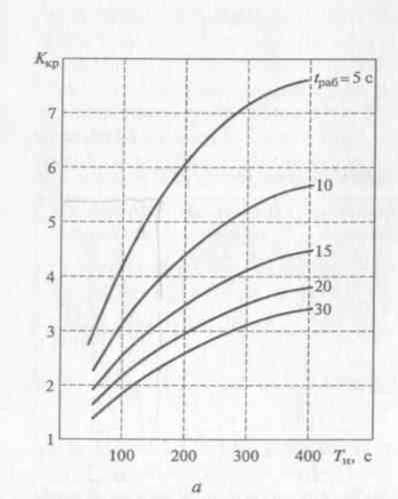 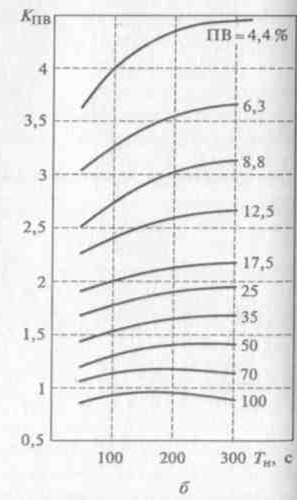 Графики для определения коэффициентов перегрузки в кратковременном и повторно-кратковременном режимах работыГрафики для определения коэффициентов перегрузки в кратковременном и повторно-кратковременном режимах работыК задаче 4К задаче 4Графики для определения коэффициентов перегрузки в кратковременном и повторно-кратковременном режимах работыГрафики для определения коэффициентов перегрузки в кратковременном и повторно-кратковременном режимах работыК задаче 11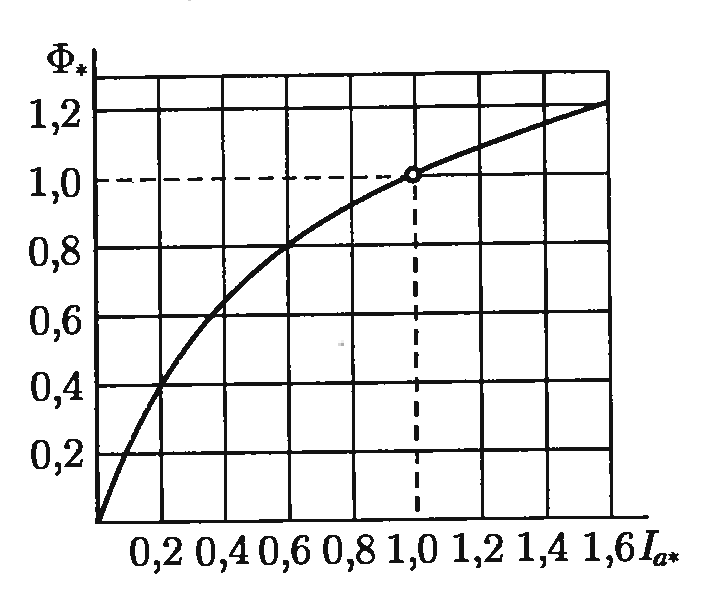 Зависимость основного магнитного потока двигателя от тока в цепи якоряК задаче 12Зависимость основного магнитного потока двигателя от тока в цепи якоряК задаче 17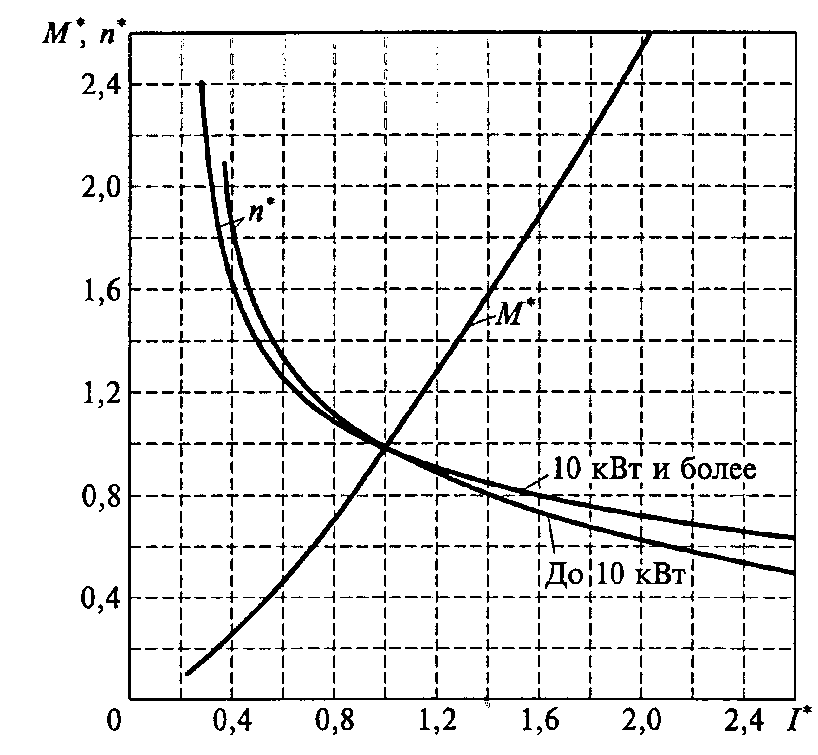 Естественные универсальные характеристики ДПТ последовательного возбужденияК задаче 18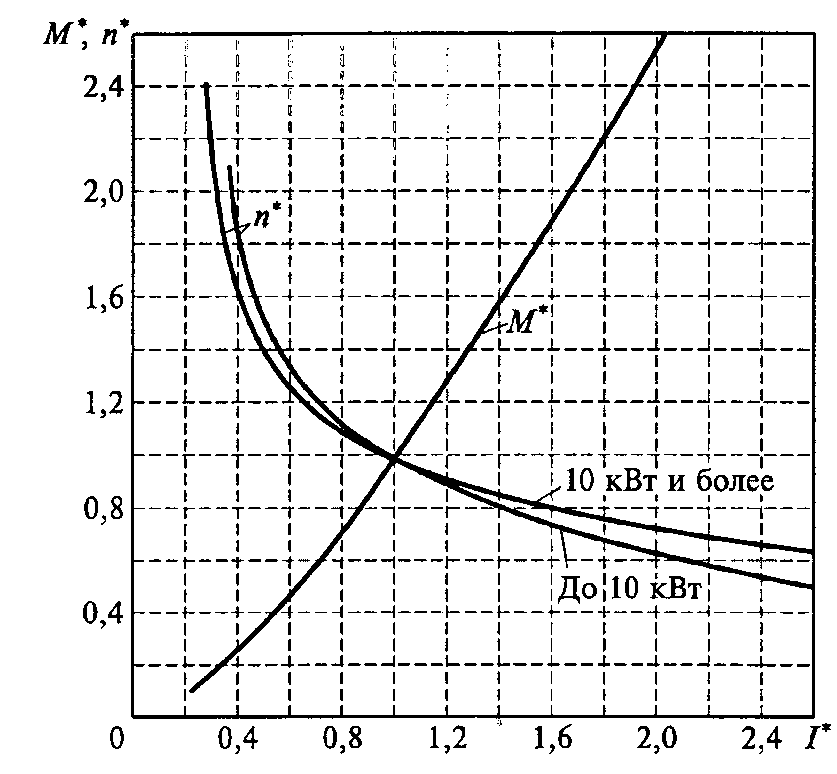 Естественные универсальные характеристики ДПТ последовательного возбужденияЗадача 1 = 50 Гцηном = 82%2р = 6Sном  = 4 %  соs φ1=0,8Решение:1 Номинальная частота вращения2 Полезная мощность двигателя3 Потребляемая двигателем мощность4 Потребляемый двигателем ток статораОпределить:Рном, Р1ном, I1номРешение:1 Номинальная частота вращения2 Полезная мощность двигателя3 Потребляемая двигателем мощность4 Потребляемый двигателем ток статораЗадача 2U1=380 Вf1 = 50 ГцРном=12 кВт Р1ном =14,6 кВт 2р = 4Sном  = 3,5 %  соs φ1=0,78Решение:1 Номинальная частота вращения2 Статический нагрузочный момент на валу двигателя 3 Коэффициент полезного действия двигателя4 Потребляемый двигателем ток статораОпределить:Мс , ηном , I1номРешение:1 Номинальная частота вращения2 Статический нагрузочный момент на валу двигателя 3 Коэффициент полезного действия двигателя4 Потребляемый двигателем ток статораЗадача 3rт=0,2 ОмI2ном=300 А tраб=5сРешение:1 Предварительно в качестве резистивного элемента принимаем элемент из константановой ленты размером 10×1,0 мм с длительно допустимым током 42 А и постоянной времени нагревания Тн = 222 с. Определяем коэффициент перегрузки (по таблицам и графикам для задачи 3)2 Кратковременно допустимый ток элемента 3 Т.к. кратковременный ток по условию задачи 300 А превышает допустимый ток (265 А), то принимаем элемент из константановой ленты размером 10×0,5 мм, сопротивлением R = 0,4 Ом, с длительно допустимым током 30 А и постоянной времени нагревания Тн = 132 с. Определяем коэффициент перегрузки (по таблицам и графикам для задачи 3)Тогда, кратковременно допустимый ток элемента 4 В каждую фазу ротора включаем резистор из двух элементов и соединяем их параллельно, тогда , а допускаемый кратковременно ток Т.е. Выбрать резистивные элементыРешение:1 Предварительно в качестве резистивного элемента принимаем элемент из константановой ленты размером 10×1,0 мм с длительно допустимым током 42 А и постоянной времени нагревания Тн = 222 с. Определяем коэффициент перегрузки (по таблицам и графикам для задачи 3)2 Кратковременно допустимый ток элемента 3 Т.к. кратковременный ток по условию задачи 300 А превышает допустимый ток (265 А), то принимаем элемент из константановой ленты размером 10×0,5 мм, сопротивлением R = 0,4 Ом, с длительно допустимым током 30 А и постоянной времени нагревания Тн = 132 с. Определяем коэффициент перегрузки (по таблицам и графикам для задачи 3)Тогда, кратковременно допустимый ток элемента 4 В каждую фазу ротора включаем резистор из двух элементов и соединяем их параллельно, тогда , а допускаемый кратковременно ток Т.е. Задача 4rт= 0,2 ОмI2ном= 230 А tраб= 10сРешение:1 Предварительно в качестве резистивного элемента принимаем элемент из константановой ленты размером 10×1,0 мм с длительно допустимым током 42 А и постоянной времени нагревания Тн = 222 с. Определяем коэффициент перегрузки (по таблицам и графикам для задачи 3)2 Кратковременно допустимый ток элемента 3 Т.к. кратковременный ток по условию задачи 230 А превышает допустимый ток (218 А), то принимаем элемент из константановой ленты размером 10×0,5 мм, сопротивлением R = 0,4 Ом, с длительно допустимым током 30 А и постоянной времени нагревания Тн = 132 с. Определяем коэффициент перегрузки (по таблицам и графикам для задачи 3)Тогда, кратковременно допустимый ток элемента 4 В каждую фазу ротора включаем резистор из трех элементов и соединяем их параллельно, тогда , а допускаемый кратковременно ток Т.е. Выбрать резистивные элементыРешение:1 Предварительно в качестве резистивного элемента принимаем элемент из константановой ленты размером 10×1,0 мм с длительно допустимым током 42 А и постоянной времени нагревания Тн = 222 с. Определяем коэффициент перегрузки (по таблицам и графикам для задачи 3)2 Кратковременно допустимый ток элемента 3 Т.к. кратковременный ток по условию задачи 230 А превышает допустимый ток (218 А), то принимаем элемент из константановой ленты размером 10×0,5 мм, сопротивлением R = 0,4 Ом, с длительно допустимым током 30 А и постоянной времени нагревания Тн = 132 с. Определяем коэффициент перегрузки (по таблицам и графикам для задачи 3)Тогда, кратковременно допустимый ток элемента 4 В каждую фазу ротора включаем резистор из трех элементов и соединяем их параллельно, тогда , а допускаемый кратковременно ток Т.е. Задача 5Рном = 17 кВт Uном = 440 Впном = 3000 об/мин ηном = 90 %,∑r = 0,31 ОмРешение:1 Ток в цепи якоря в режиме номинальной нагрузки при пном = 3000 об/мин 2 ЭДС в режиме номинальной нагрузки (падением напряжения в щеточном контакте пренебрегаем)3 Частота вращения идеального холостого хода (пограничная частота вращения)4 Номинальный момент на валу двигателяПо полученным данным строим естественную  механическую характеристику5 Частота вращения при включении резистораПо вычисленным данным строим искусственную механическую характеристику двигателя6  Сопротивление резистораОпределить Rд.Построить естественную и искусственную механические  характеристики двигателя.Решение:1 Ток в цепи якоря в режиме номинальной нагрузки при пном = 3000 об/мин 2 ЭДС в режиме номинальной нагрузки (падением напряжения в щеточном контакте пренебрегаем)3 Частота вращения идеального холостого хода (пограничная частота вращения)4 Номинальный момент на валу двигателяПо полученным данным строим естественную  механическую характеристику5 Частота вращения при включении резистораПо вычисленным данным строим искусственную механическую характеристику двигателя6  Сопротивление резистораЗадача 6Рном = 7,1кВт Uном = 220 Впном = 750 об/мин ηном = 83,5 %,∑r = 0,48 ОмРешение:1 Ток в цепи якоря в режиме номинальной нагрузки при пном = 3000 об/мин 2 ЭДС в режиме номинальной нагрузки (падением напряжения в щеточном контакте пренебрегаем)3 Частота вращения идеального холостого хода (пограничная частота вращения)4 Номинальный момент на валу двигателяПо полученным данным строим естественную  механическую характеристику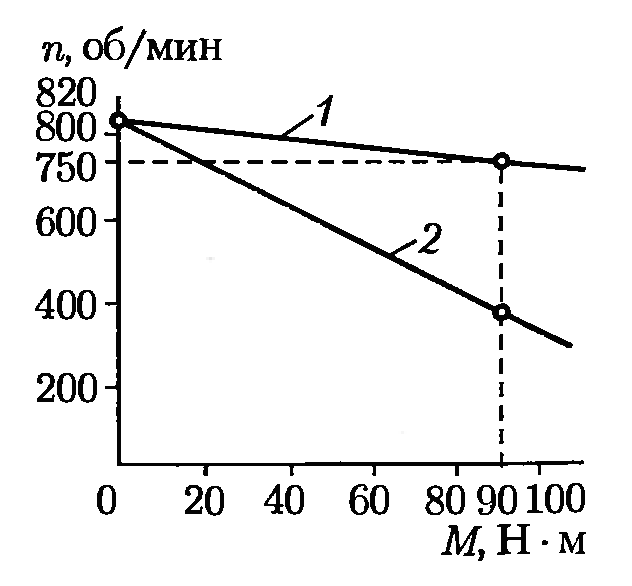 5 Частота вращения при включении резистораПо вычисленным данным строим искусственную механическую характеристику двигателя6  Сопротивление резистораОпределить Rд.Построить естественную и искусственную механические  характеристики двигателя.Решение:1 Ток в цепи якоря в режиме номинальной нагрузки при пном = 3000 об/мин 2 ЭДС в режиме номинальной нагрузки (падением напряжения в щеточном контакте пренебрегаем)3 Частота вращения идеального холостого хода (пограничная частота вращения)4 Номинальный момент на валу двигателяПо полученным данным строим естественную  механическую характеристику5 Частота вращения при включении резистораПо вычисленным данным строим искусственную механическую характеристику двигателя6  Сопротивление резистораЗадача 7, 8Мс = 45 Н мп = 1450±10 об/минηмех = 75 %. Исполнение двигателя IP44  Решение:1 Расчетная мощность трехфазного асинхронного двигателя По каталогу на асинхронные двигатели серии 4А выбираем двигатель 4А132М4У3 номинальной мощностью 11 кВтОпределить Решение:1 Расчетная мощность трехфазного асинхронного двигателя По каталогу на асинхронные двигатели серии 4А выбираем двигатель 4А132М4У3 номинальной мощностью 11 кВтЗадача 9Рном = 7,1 кВтUном = 220 ВIа.ном = 38,6 А ηном = 83,5 %∑r = 0,48 ОмРешение:1 Принимаем значение начального пускового токазначение тока переключений2 Отношение токов3 Сопротивление резистора третьей ступени пускового реостата4 Сопротивление резистора второй ступени пускового реостата5 Сопротивление резистора первой ступени пускового реостата6 Сопротивление пускового реостата на первой ступени, когда все три резистора соединены последовательно7 Сопротивление пускового реостата на второй ступени8 Сопротивление пускового реостата на третьей ступениРассчитать трехступенчатый пусковой реостатРешение:1 Принимаем значение начального пускового токазначение тока переключений2 Отношение токов3 Сопротивление резистора третьей ступени пускового реостата4 Сопротивление резистора второй ступени пускового реостата5 Сопротивление резистора первой ступени пускового реостата6 Сопротивление пускового реостата на первой ступени, когда все три резистора соединены последовательно7 Сопротивление пускового реостата на второй ступени8 Сопротивление пускового реостата на третьей ступениЗадача 10Рном = 17 кВтUном = 440 ВIа.ном = 42,9 А ηном = 90,0 %∑r = 0,31 ОмРешение:1 Принимаем значение начального пускового токазначение тока переключений2 Отношение токов3 Сопротивление резистора третьей ступени пускового реостата4 Сопротивление резистора второй ступени пускового реостата5 Сопротивление резистора первой ступени пускового реостата6 Сопротивление пускового реостата на первой ступени, когда все три резистора соединены последовательно7 Сопротивление пускового реостата на второй ступени8 Сопротивление пускового реостата на третьей ступениРассчитать трехступенчатый пусковой реостатРешение:1 Принимаем значение начального пускового токазначение тока переключений2 Отношение токов3 Сопротивление резистора третьей ступени пускового реостата4 Сопротивление резистора второй ступени пускового реостата5 Сопротивление резистора первой ступени пускового реостата6 Сопротивление пускового реостата на первой ступени, когда все три резистора соединены последовательно7 Сопротивление пускового реостата на второй ступени8 Сопротивление пускового реостата на третьей ступениЗадача 11, 12Рном = 22 кВт Uном = 220 Впном = 575 об/мин ηном = 85 %,Решение:1 Зависимость между током нагрузки и моментом Для номинальных значений токов и моментов эта зависимость имеет видПереходя к относительному значению  тока нагрузки  получим   или Рассчитать:Мном, Iа номПостроить графикРешение:1 Зависимость между током нагрузки и моментом Для номинальных значений токов и моментов эта зависимость имеет видПереходя к относительному значению  тока нагрузки  получим   или Задавшись рядом относительных значений тока нагрузки I а* по графику Ф*= f (Iа*) определяют Ф* , а затем перемножив эти величины, получают значение М*  Умножив относительные величины на номинальные, получают именованные значения тока и момента. Результаты вычислений заносят в таблицу, затем  строят графикНоминальное значение тока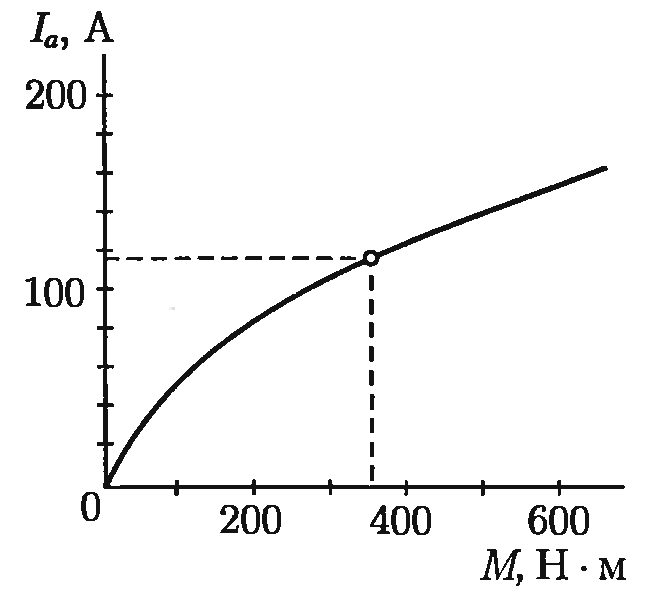 Номинальное значение моментаЗадача 13Sпотр = 1,6 МВА Uс = 6 кВcos  = 0.70=0.95Решение:1 Ток нагрузки в сети2 Активная составлющая этого тока3 Реактивная мощность сети до подключения синхронного компенсатора4 Реактивная мощность сети после подключения синхронного компенсатора5 Для повышения коэффициента мощности до = 0,95. Требуется включение параллельно нагрузке Z синхронного компенсатора мощностью6 При включении  синхронного компенсатора активная составляющая тока в сети не изменится (), а реактивная - станет равной 7 Ток в сети после подключения синхронного компенсатора8 Потери в сети после подключения синхронного компенсатора составят от их значения до подключения синхронного компенсатора Р, т.е. потери в сети меньшатся на 41 %.Определить мощность QСК На сколько при этом уменьшатся потери энергии в сети, если величина этих потерь пропорциональна квадрату тока в этой сети.  Решение:1 Ток нагрузки в сети2 Активная составлющая этого тока3 Реактивная мощность сети до подключения синхронного компенсатора4 Реактивная мощность сети после подключения синхронного компенсатора5 Для повышения коэффициента мощности до = 0,95. Требуется включение параллельно нагрузке Z синхронного компенсатора мощностью6 При включении  синхронного компенсатора активная составляющая тока в сети не изменится (), а реактивная - станет равной 7 Ток в сети после подключения синхронного компенсатора8 Потери в сети после подключения синхронного компенсатора составят от их значения до подключения синхронного компенсатора Р, т.е. потери в сети меньшатся на 41 %.Задача 14Sпотр = 4,5 МВА Uс = 10 кВcos  = 0.72=0.95Решение:1 Ток нагрузки в сети2 Активная составлющая этого тока3 Реактивная мощность сети до подключения синхронного компенсатора4 Реактивная мощность сети после подключения синхронного компенсатора5 Для повышения коэффициента мощности до = 0,95. Требуется включение параллельно нагрузке Z синхронного компенсатора мощностью6 При включении  синхронного компенсатора активная составляющая тока в сети не изменится (), а реактивная - станет равной 7 Ток в сети после подключения синхронного компенсатора8 Потери в сети после подключения синхронного компенсатора составят от их значения до подключения синхронного компенсатора Р, т.е. потери в сети меньшатся на 38,4 %.Определить мощность QСК На сколько при этом уменьшатся потери энергии в сети, если величина этих потерь пропорциональна квадрату тока в этой сети.  Решение:1 Ток нагрузки в сети2 Активная составлющая этого тока3 Реактивная мощность сети до подключения синхронного компенсатора4 Реактивная мощность сети после подключения синхронного компенсатора5 Для повышения коэффициента мощности до = 0,95. Требуется включение параллельно нагрузке Z синхронного компенсатора мощностью6 При включении  синхронного компенсатора активная составляющая тока в сети не изменится (), а реактивная - станет равной 7 Ток в сети после подключения синхронного компенсатора8 Потери в сети после подключения синхронного компенсатора составят от их значения до подключения синхронного компенсатора Р, т.е. потери в сети меньшатся на 38,4 %.Задача 15, 16Мс = М0 =0,4Мном. n=2910 об/минМном=65,5НмМкр=2,7МномМп=1,3 МномЈ=0,125кг м2Решение:1 Среднее значение момента асинхронного двигателя в режиме пуска2 Время разгонаОценить время разгонаРешение:1 Среднее значение момента асинхронного двигателя в режиме пуска2 Время разгонаЗадача 17Рном = 3 кВтUном = 220 Впном = 1130 об/минIа.ном = 19 Аηном = 0.72∑r= 2,43 ОмRном =11,6 Омпоп =  0,5пном Iа.оп = 1,4 Iа.номРешение:1 По универсальным механическим характеристикам определяем частоту вращения , соответствующую току якоря  в режиме естественной характеристики:2 ЭДС якоря в режиме торможения противовключением при опускании груза3 Сопротивление резистора, включаемого в цепь якоря при опускании груза в режиме торможения противовключением Определить сопротивление резистора  rтРешение:1 По универсальным механическим характеристикам определяем частоту вращения , соответствующую току якоря  в режиме естественной характеристики:2 ЭДС якоря в режиме торможения противовключением при опускании груза3 Сопротивление резистора, включаемого в цепь якоря при опускании груза в режиме торможения противовключением Задача 18Рном = 7,1 кВтUном = 220 Впном = 724 об/минIа.ном = 38 Аηном = 0.835∑r= 1,48 ОмRном =10,5 Омпоп =  0,5пном Iа.оп = 1,4 Iа.номРешение:1 По универсальным механическим характеристикам определяем частоту вращения , соответствующую току якоря  в режиме естественной характеристики:2 ЭДС якоря в режиме торможения противовключением при опускании груза3 Сопротивление резистора, включаемого в цепь якоря при опускании груза в режиме торможения противовключением Определить сопротивление резистора  rтРешение:1 По универсальным механическим характеристикам определяем частоту вращения , соответствующую току якоря  в режиме естественной характеристики:2 ЭДС якоря в режиме торможения противовключением при опускании груза3 Сопротивление резистора, включаемого в цепь якоря при опускании груза в режиме торможения противовключением 1 Схема управления трехфазным асинхронным двигателем с использованием магнитного пускателя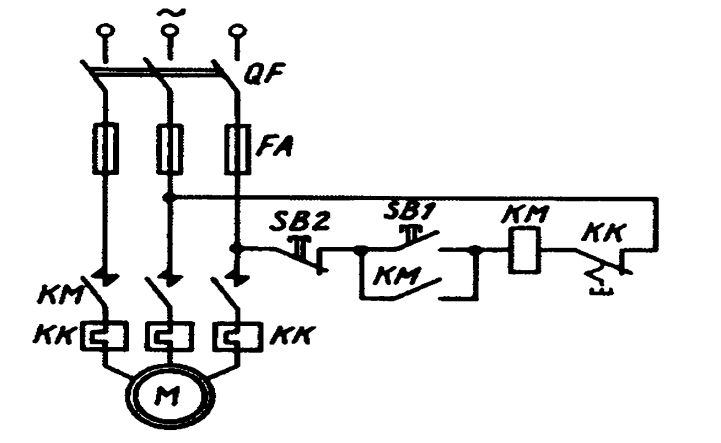 2 Схема нереверсивного управления трехфазным асинхронным двигателем с короткозамкнутым ротором с применением динамического торможения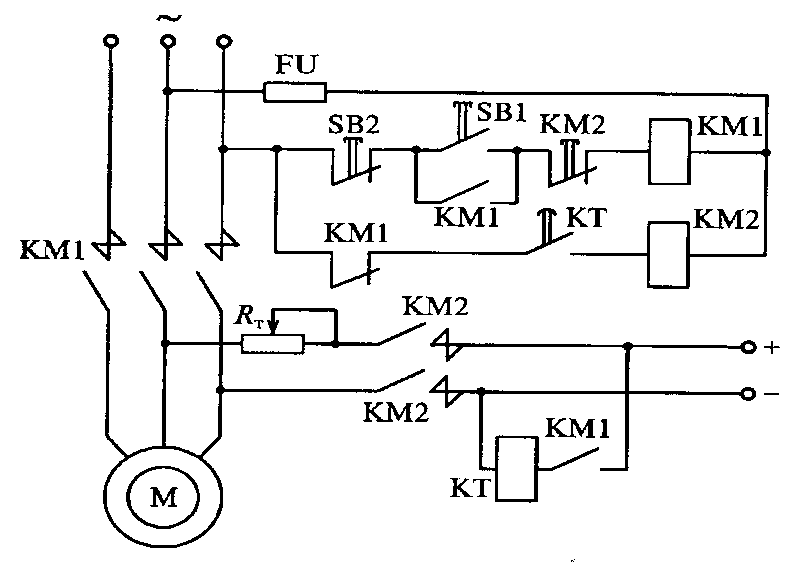 3 Схема управления пуском трехфазным асинхронным двигателем с короткозамкнутым ротором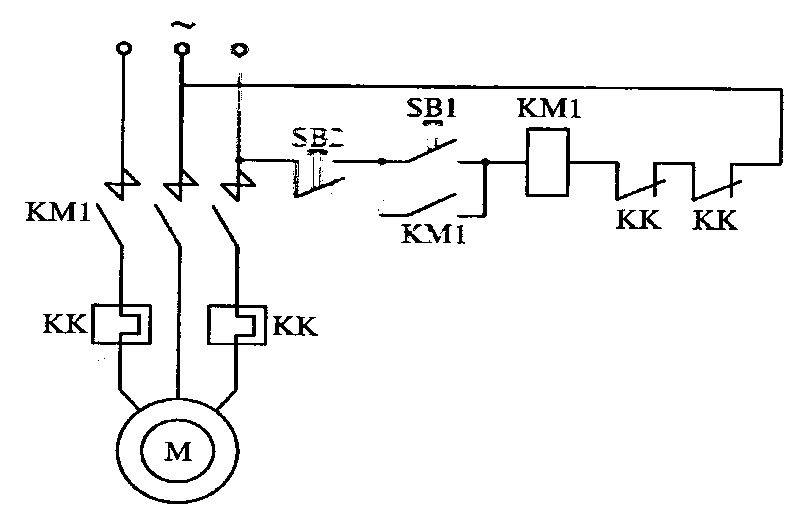 4 Схема управления пуском двигателя постоянного тока независимого возбуждения в функции времени с динамическим торможением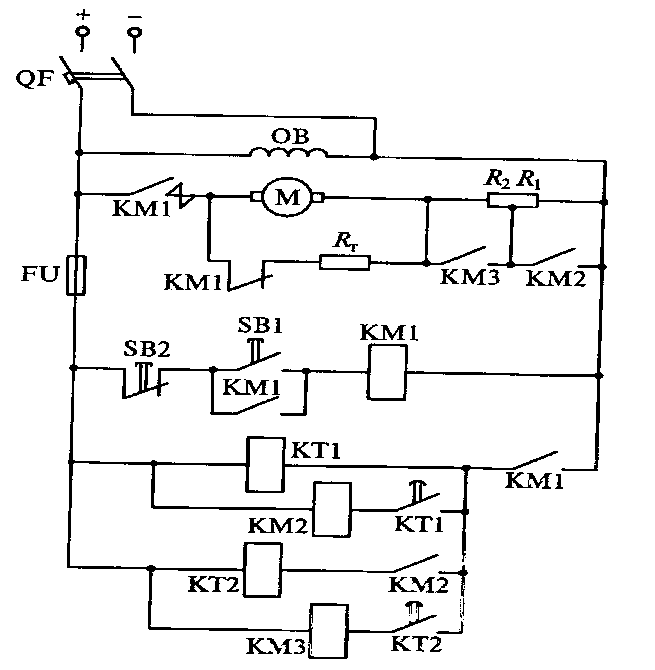 5 Типовая схема пуска ДПТ в одну ступень в функции времени и динамического торможения  в функции ЭДС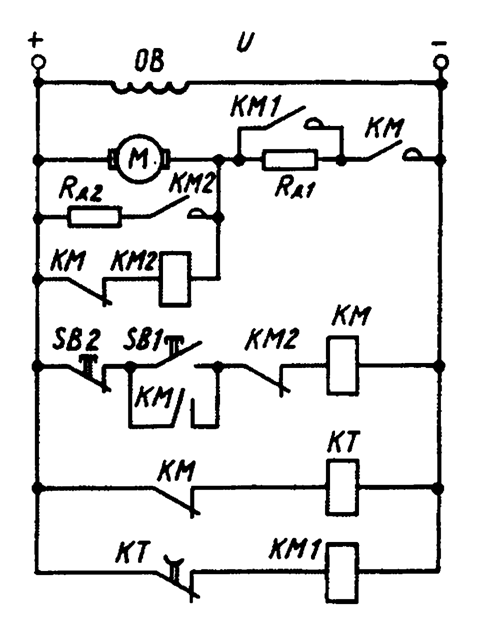 6 Типовая схема пуска ДПТ с независимым возбуждением в функции времени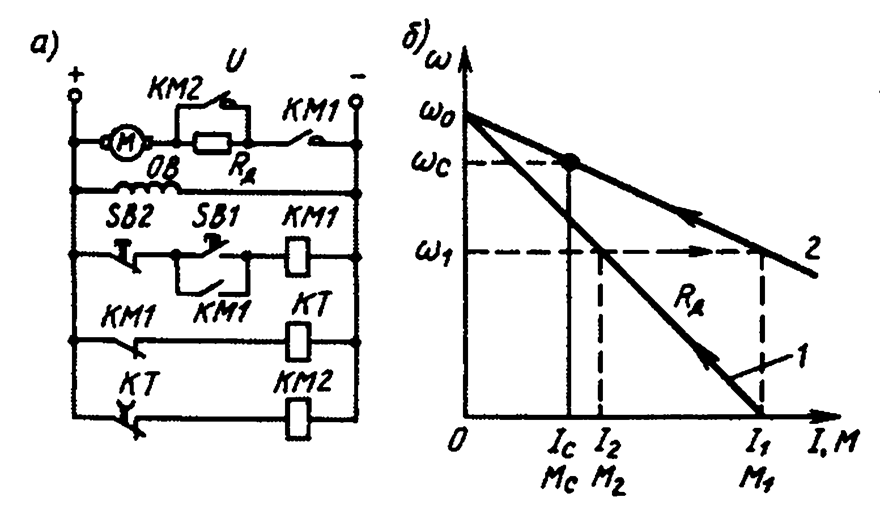 7 Типовая схема пуска ДПТ в две ступени в функции времени и динамического торможения  в функции ЭДС7 Типовая схема пуска ДПТ в две ступени в функции времени и динамического торможения  в функции ЭДС7 Типовая схема пуска ДПТ в две ступени в функции времени и динамического торможения  в функции ЭДС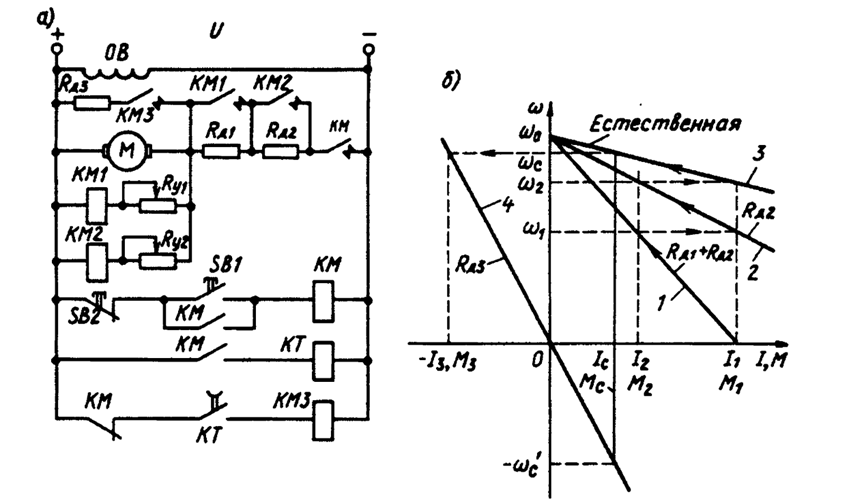 8 Типовая схема пуска ДПТ в одну ступень в функции времени и динамического торможения  в функции ЭДС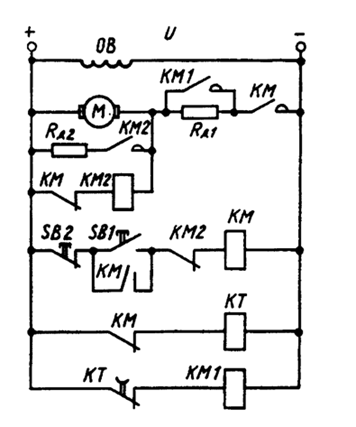 9 Схема управления пуском ДПТ в функции времени, реверсом  и торможением противовключением в функции ЭДС9 Схема управления пуском ДПТ в функции времени, реверсом  и торможением противовключением в функции ЭДС9 Схема управления пуском ДПТ в функции времени, реверсом  и торможением противовключением в функции ЭДС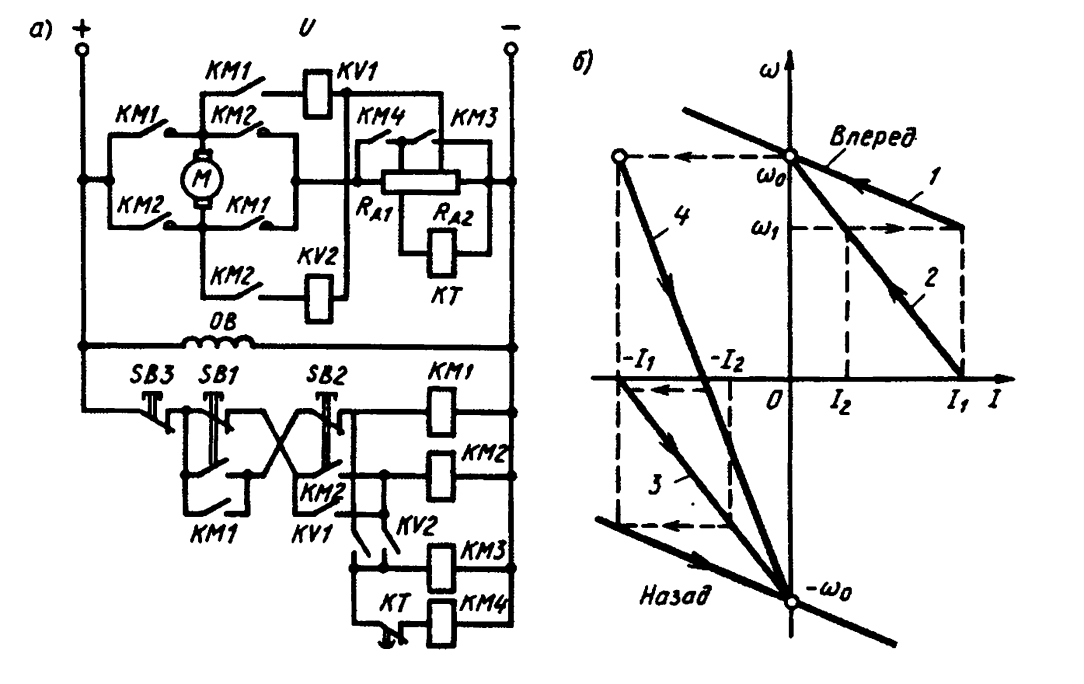 10 Реверсивная схема управления асинхронным двигателем 10 Реверсивная схема управления асинхронным двигателем 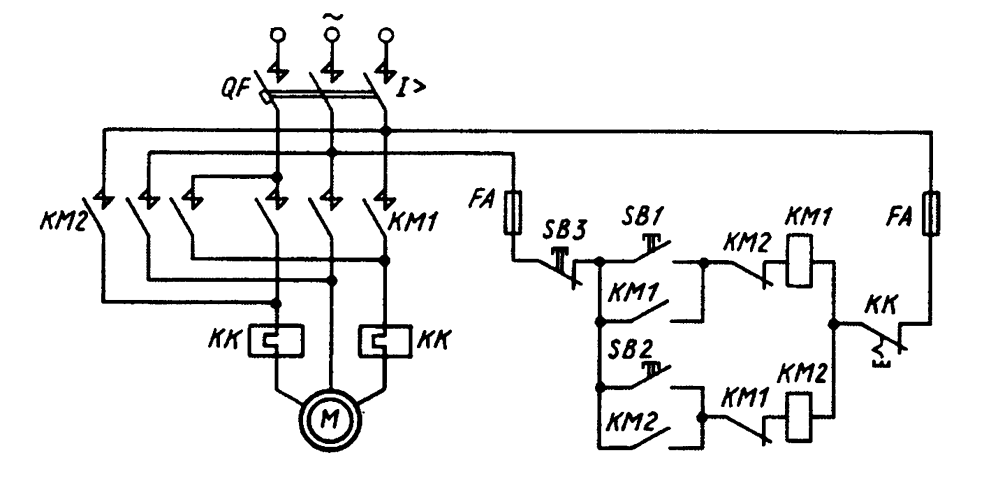 11 Типовая схема управления асинхронным двигателем, обеспечивающая его прямой пуск и динамическое торможение в функции времени11 Типовая схема управления асинхронным двигателем, обеспечивающая его прямой пуск и динамическое торможение в функции времени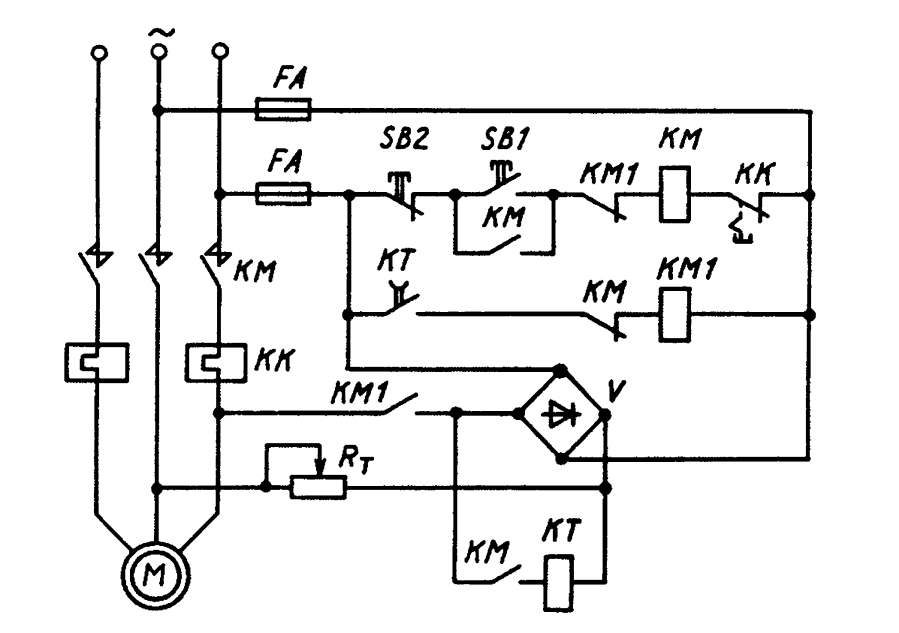 12 Типовая схема управления асинхронным двигателем с фазным ротором12 Типовая схема управления асинхронным двигателем с фазным ротором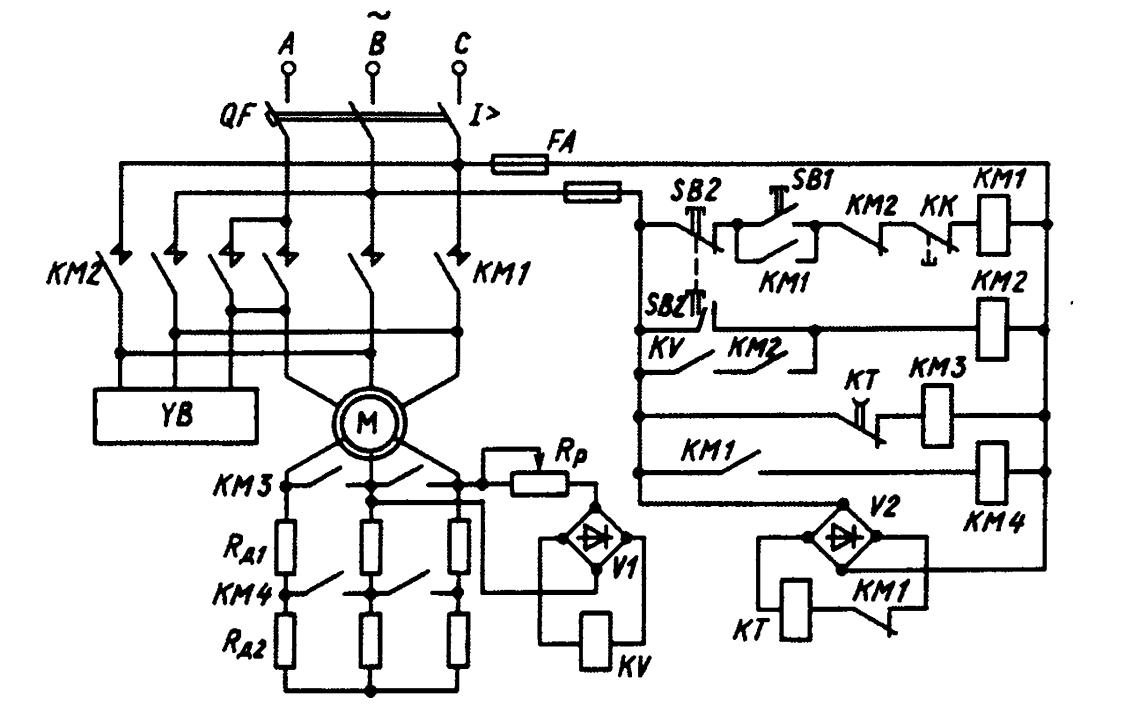 13 Замкнутая система П-Д с отрицательной обратной связью по скорости ДПТ независимого возбуждения13 Замкнутая система П-Д с отрицательной обратной связью по скорости ДПТ независимого возбуждения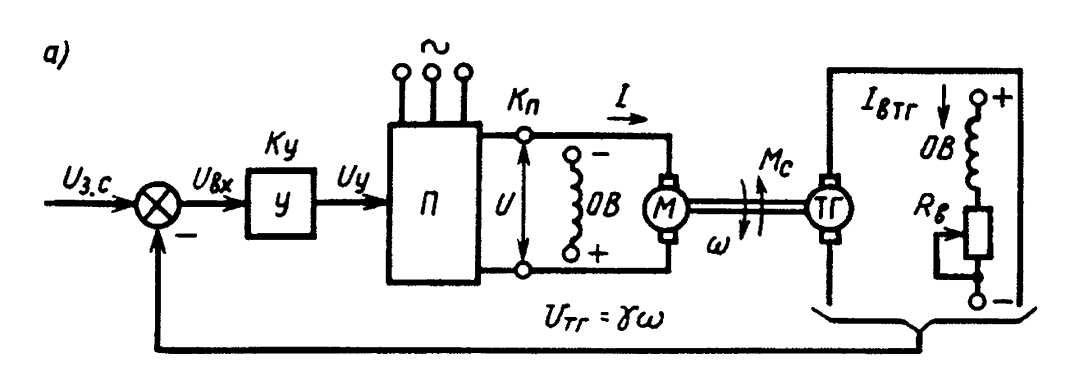 14 Регулирование (ограничение) тока и момента ДПТ с помощью нелинейной отрицательной обратной связи по току14 Регулирование (ограничение) тока и момента ДПТ с помощью нелинейной отрицательной обратной связи по току14 Регулирование (ограничение) тока и момента ДПТ с помощью нелинейной отрицательной обратной связи по току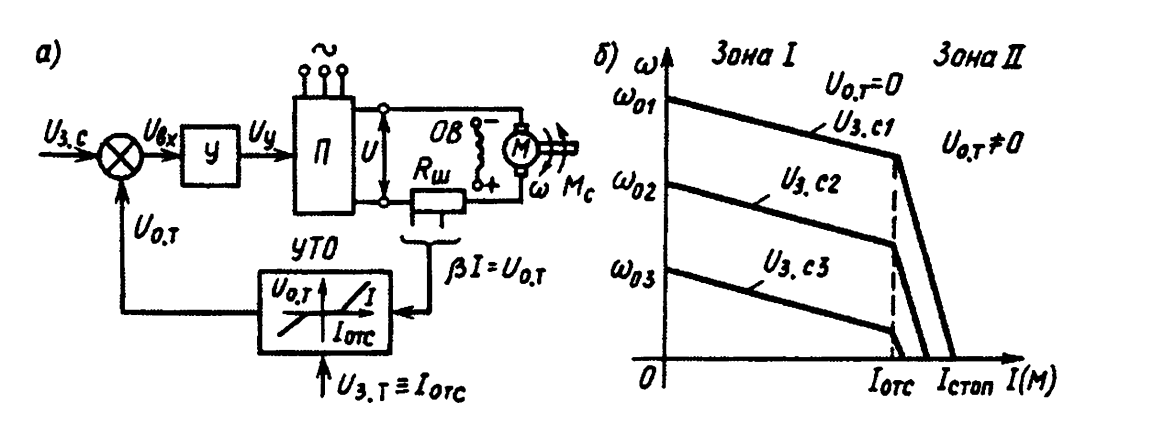 15 Замкнутая схема электрического привода с ДПТ с обратными связями по скорости и току15 Замкнутая схема электрического привода с ДПТ с обратными связями по скорости и току15 Замкнутая схема электрического привода с ДПТ с обратными связями по скорости и току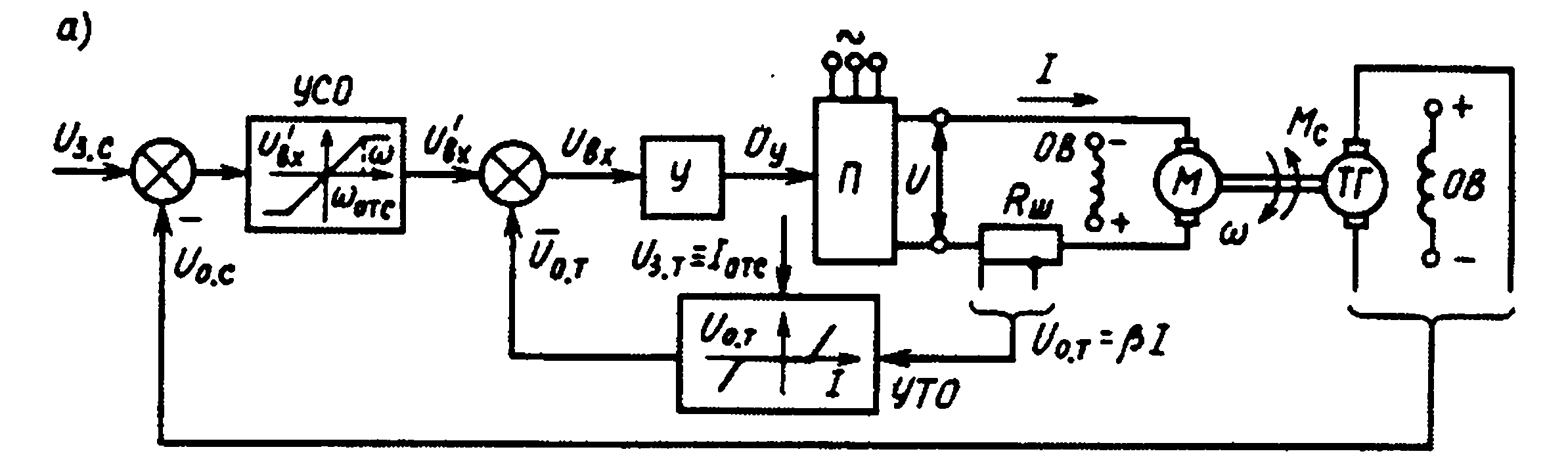 16 Узел реверсивной схемы управления двигателем, реализованный на логических элементах16 Узел реверсивной схемы управления двигателем, реализованный на логических элементах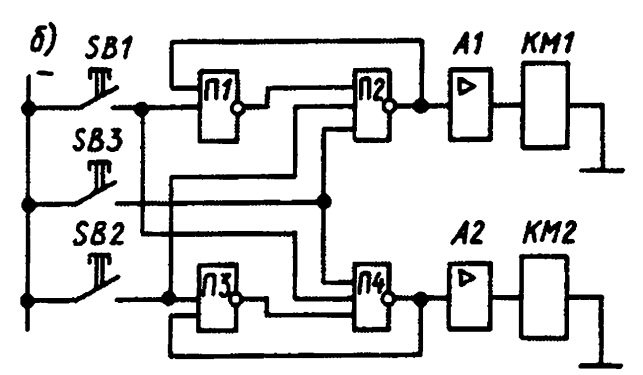 17 Схема управления двухдвигательным электроприводом17 Схема управления двухдвигательным электроприводом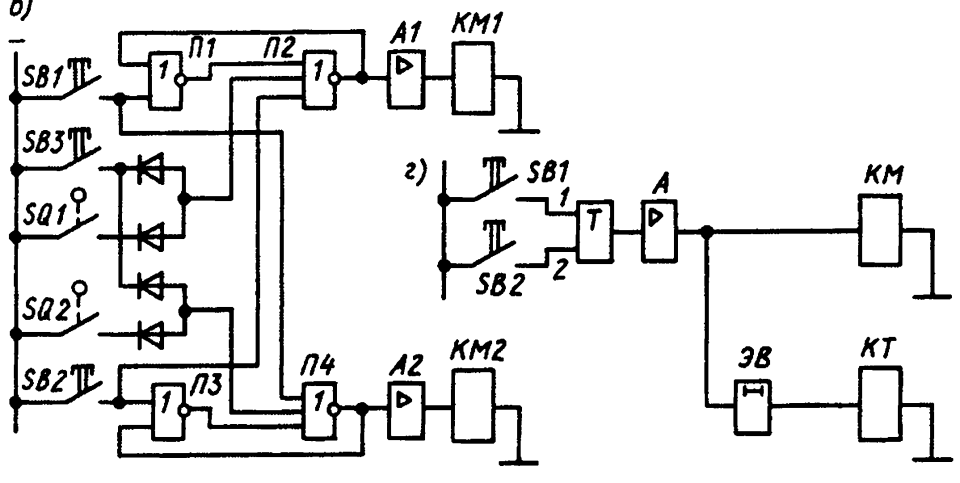 18 Структурная схема программируемого контроллера18 Структурная схема программируемого контроллера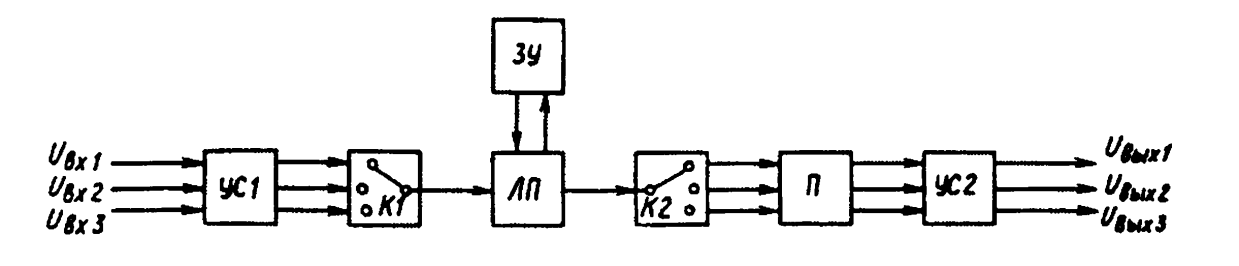 